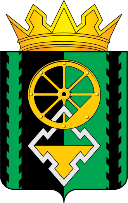 Российская ФедерацияКемеровская область - КузбассАдминистрация Яйского муниципального округа  ПОСТАНОВЛЕНИЕ   пгт. ЯяОб утверждении административного регламента  предоставления муниципальной услуги «Организация отдыха иоздоровления детей в каникулярное время» на территории Яйского муниципального округа Кемеровской области-Кузбасса В соответствии с Федеральным законом РФ от 27.07.2010 № 210-ФЗ «Об организации предоставления государственных и муниципальных услуг», Федеральным законом от 06.10.2003 № 131-ФЗ «Об общих принципах организации местного самоуправления в Российской Федерации»,  в связи с типизацией муниципальных услуг на территории Кемеровской области- Кузбасса, Администрация Яйского муниципального округа постановляет:		1.Утвердить прилагаемый административный регламент предоставления муниципальной услуги «Организация отдыха и оздоровления детей в каникулярное время» на территории Яйского муниципального округа Кемеровской области-Кузбасса.		2. Признать утратившими силу:Постановление Администрации Яйского муниципального округа от 04.06.2021 № 736 « Об утверждении административного регламента  предоставления муниципальной услуги «Организация отдыха, оздоровления и занятости детей».3.  Контроль за исполнением настоящего постановления   возложить на   заместителя главы по социальным вопросам Кравчук Ю.Н.4. Настоящее постановление обнародовать на информационном стенде нормативных правовых актов в помещении администрации Яйского муниципального округа по адресу: 652100, Кемеровская область - Кузбасс, пгт. Яя, ул. Советская, 17 и разместить в информационно-телекоммуникационной сети «Интернет» на официальном сайте администрации Яйского муниципального округа https://adm-yaya.ru/.		5. Настоящее постановление вступает в силу со дня обнародования.Врио главы Яйского муниципального округа		       М.Д.Жалееваготовил: Муравьева Л.В.				согласовано:  Юдина С.В.                        Кравчук Ю.Н.                        Пустовитова А.В. Утвержден Постановлением администрации Яйского муниципального округаот  21.02.2023 г. N 205Административный регламент предоставлениямуниципальной услуги «Организация отдыха иоздоровления детей в каникулярное время» на территории Яйского муниципального округа Кемеровской области -Кузбасса1.Общие положенияПредмет регулирования Административного регламентаАдминистративный регламент предоставления  муниципальной услуги «Организация отдыха и оздоровления детей в каникулярное время» (далее - муниципальная услуга) разработан в целях повышения качества и доступности предоставления муниципальной услуги, определяет стандарт, сроки и последовательность действий (административных процедур) при осуществлении полномочий по ее предоставлению в Яйском муниципальном округе Кемеровской области-КузбассеНастоящий Административный регламент регулирует отношения, возникающие между Администрацией Яйского муниципального округа и заявителями на получение муниципальной услуги при предоставлении муниципальной услуги.Круг ЗаявителейЗаявителями на предоставление муниципальной услуги являются родители (законные представители) отдельных категорий детей (далее - Заявители):дети-сироты и дети, оставшиеся без попечения родителей; дети-инвалиды;дети с ограниченными возможностями здоровья; дети с отклонениями в поведении;дети, состоящие на учете в комиссиях по делам несовершеннолетних и защите их прав;дети, состоящие на учете в органах внутренних дел; дети, проживающие в малоимущих семьях;дети, жизнедеятельность которых объективно нарушена в результате сложившихся обстоятельств и которые не могут преодолеть данные обстоятельства самостоятельно или с помощью семьи;дети-жертвы вооруженных и межнациональных конфликтов, экологических и техногенных катастроф, стихийных бедствий;дети из семей беженцев и вынужденных переселенцев; дети - жертвы насилия;дети из семей, находящихся в социально опасном положении;дети из семей лиц, погибших при исполнении служебных обязанностей; дети, проживающие в многодетных семьях;дети, проживающие в неполных семьях;талантливые и одаренные дети-победители международных, всероссийских, городских олимпиад, конкурсов, фестивалей, соревнований, спартакиад, отличники учебы, лидеры детских общественных организаций, детские творческие коллективы и спортивные команды;дети в возрасте от 6,6 до 17 лет; дети в возрасте от 7 до 18 лет;дети в возрасте от 7 до 15 лет (включительно), обучающиеся в общеобразовательных организациях региона;дети работающих граждан;дети школьного возраста работников бюджетной сферы; дети из семей ветеранов боевых действий;дети работников, погибших (умерших) в результате несчастных случаев на производстве;дети из семей коренных малочисленных народов Российской Федерации,проживающих на территории региона;дети из семей, в которых один из родителей является инвалидом;дети из семей, где один из родителей является работником промышленного предприятия, строительной организации, организации транспорта, связи, коммунального комплекса;дети, у которых один из родителей, проходивший военную службу, службу в органах внутренних дел, системе Министерства Российской Федерации по делам гражданской обороны, чрезвычайным ситуациям и ликвидации последствий стихийных бедствий, погиб (пропал без вести) или стал инвалидом при исполнении служебных обязанностей;дети из семей со среднедушевым доходом до 1,5 величин прожиточногоминимума;дети из семей, среднедушевой доход которых составляет до 2 величин прожиточного минимума;дети из семей со среднедушевым доходом до 3 величин прожиточногоминимума;дети проживающие на территории региона, родители (лица, их замещающие) которых работают в государственных (муниципальных) учреждениях (организациях) региона, органах государственной власти региона, территориальных органах федеральных органов исполнительной власти в регионе, органах местного самоуправления организациях, полномочиям; муниципальных образований наделенные государственными региона и иных органах, или иными публичными дети работников агропромышленного комплекса и социальной сферы села; дети, один из родителей (законных представителей), которых является добровольным пожарным, сведения о котором содержатся в реестре добровольных пожарных не менее 3-х лет;дети, находящиеся на воспитании в организациях социального обслуживания с круглосуточным пребыванием;дети, в том числе находящиеся под опекой (попечительством), пасынки, падчерицы участников специальной военной операции;иные категории.Интересы Заявителей могут представлять лица обладающие соответствующими полномочиями, указанных в пункте 1.2 настоящего Административного регламента Требования к порядку информирования о предоставлении государственной (муниципальной) услуги.Информирование о порядке предоставления (муниципальной) услуги осуществляется:непосредственно при личном приеме Заявителя в Управлении образования администрации Яйского муниципального округа (далее Уполномоченный орган) или многофункциональном центре  предоставления государственных и муниципальных услуг (далее многофункциональный центр);по телефону в Уполномоченном органе или многофункциональном центре; письменно, в том числе посредством электронной почты, факсимильной связи; посредством размещения в открытой и доступной форме информации:в федеральной государственной информационной системе «Единый портал государственных и муниципальных услуг (функций)» (https://www.gosuslugi.ru/) (далее-ЕПГУ);в региональной государственной информационной системе, обеспечивающей предоставление в электронной форме государственных и муниципальных услуг (при наличии) (далее-РПГУ);на официальном сайте Уполномоченного органа https://uoyaya.kuz-edu.ru посредством размещения информации на информационных стендах Уполномоченного органа или многофункционального центра.Информирование осуществляется по вопросам, касающимся:способов подачи заявления о предоставлении государственной (муниципальной) услуги;адресов Уполномоченного органа и обращение в которые необходимо для (муниципальной) услуги;многофункциональных центров, предоставления государственнойсправочной информации о работе Уполномоченного органа (структурных подразделений Уполномоченного органа);документов, необходимых для предоставления государственной (муниципальной) услуги и услуг, которые являются необходимыми и обязательными для предоставления государственной (муниципальной) услуги;порядка и сроков предоставления государственной (муниципальной) услуги; порядка получения сведений о ходе рассмотрения заявления о предоставлениигосударственной (муниципальной) услуги и о результатах предоставления муниципальной услуги;по вопросам предоставления услуг, которые являются необходимыми и обязательными для предоставления государственной (муниципальной) услуги;порядка досудебного (внесудебного) обжалования действий (бездействия) должностных лиц, и принимаемых ими решений при предоставлении государственной (муниципальной) услуги.Получение информации по вопросам предоставления государственной (муниципальной) услуги и услуг, которые являются необходимыми и обязательными для предоставления государственной (муниципальной) услуги, осуществляется бесплатно.При устном обращении Заявителя (лично или по телефону) должностное лицо Уполномоченного органа, работник многофункционального центра, осуществляющий консультирование, подробно и в вежливой (корректной) форме информирует обратившегося по интересующим вопросам.Ответ на телефонный звонок должен начинаться с информации о наименовании органа, в который позвонил Заявитель, фамилии, имени, отчества (последнее - при наличии) и должности специалиста, принявшего телефонный звонок.Если должностное лицо Уполномоченного органа не может самостоятельно дать ответ, телефонный звонок должен быть переадресован (переведен) на другое должностное лицо или же обратившемуся лицу должен быть сообщен телефонный номер, по которому можно будет получить необходимую информацию.Если подготовка ответа требует продолжительного времени, должностное лицо предлагает Заявителю один из следующих вариантов дальнейших действий:изложить обращение в письменной форме; назначить другое время для консультаций.Должностное лицо Уполномоченного органа не вправе осуществлять информирование, выходящее за рамки стандартных процедур и условий предоставления государственной (муниципальной) услуги, и влияющее прямо или косвенно на принимаемое решение.Продолжительность информирования по телефону не должна превышать 10 минут.Информирование осуществляется в соответствии с графиком приема граждан.По письменному обращению Заявителя должностное лицо Уполномоченного органа, ответственное за предоставление государственной (муниципальной) услуги, подробно в письменной форме разъясняет гражданину сведения по вопросам, указанным в пункте 1.5. настоящего Административного регламента в порядке, установленном Федеральным законом от 2 мая 2006 г.№ 59-ФЗ «О порядке рассмотрения обращений граждан Российской Федерации» (далее - Федеральный закон № 59-ФЗ).  На ЕПГУ размещаются сведения, предусмотренные Положением  м о федеральной государственной информационной системе «Федеральный реестр государственных и муниципальных услуг (функций)», утвержденным постановлением Правительства Российской Федерации от 24 октября 2011 г. № 861. Доступ к информации о сроках и порядке предоставления государственной (муниципальной) услуги осуществляется без выполнения заявителем каких-либо требований, в том числе без использования программного обеспечения, установка которого на технические средства заявителя требует заключения лицензионного или иного соглашения с правообладателем программного обеспечения, предусматривающего взимание платы, регистрацию или авторизацию Заявителя или предоставление им персональных данных.На официальном сайте Уполномоченного органа, на стендах в местах предоставления государственной (муниципальной) услуги и услуг, которые являются необходимыми и обязательными для предоставления государственной муниципальной услуги, и в многофункциональном центре размещается следующая справочная информация:о месте нахождения и графике работы Уполномоченного органа и его структурных подразделений, ответственных за предоставление государственной (муниципальной) услуги, а также многофункциональных центров;справочные телефоны структурных подразделений Уполномоченного органа, ответственных за предоставление государственной (муниципальной) услуги, в том числе номер телефона-автоинформатора (при наличии);адрес официального сайта, а также электронной почты и (или) формы обратной связи Уполномоченного органа в сети «Интернет».В залах ожидания Уполномоченного органа размещаются нормативные правовые акты, регулирующие порядок предоставления государственной (муниципальной) услуги, в том числе Административный регламент, которые по требованию Заявителя предоставляются ему для ознакомления.Размещение информации о порядке предоставления государственной (муниципальной) услуги на информационных стендах в помещении многофункционального центра осуществляется в соответствии с соглашением, заключенным между многофункциональным центром и Уполномоченным органом с учетом требований к информированию, установленных Административным регламентом.Информация о ходе рассмотрения заявления о предоставлении государственной (муниципальной) услуги и о результатах предоставления государственной (муниципальной) услуги может быть получена Заявителем (его представителем) в личном кабинете на ЕПГУ, а также в соответствующем структурном подразделении Уполномоченного органа при обращении Заявителя лично, по телефону, посредством электронной почты.11. Стандарт предоставления муниципальной услугиНаименование муниципальной услугиМуниципальная услуга «Организация отдыха и оздоровления детей в каникулярное время».Муниципальная услуга «Организация отдыха и оздоровления детей в каникулярное время» включает в себя:предоставление бесплатных путевок в организации отдыха детей и их оздоровления;предоставление сертификатов в организации отдыха детей и их оздоровления; предоставление компенсации стоимости путевки в организации отдыха детейи их оздоровления.Наименование органа местного самоуправления, предоставляющего муниципальную услугуМуниципальная услуга предоставляется Уполномоченным органом Управлением образования администрации Яйского муниципального округа.В предоставлении муниципальной услуги принимаютучастие: муниципальные общеобразовательные учреждения, муниципальные учреждения дополнительного образования детей, подведомственные Уполномоченному органу.При предоставлении муниципальной услуги Уполномоченный орган взаимодействует с:Управлением социальной защиты населения Яйского муниципального округа;Отделением МВД России по Яйскому муниципальному округу;ГАУЗ Яйская РБ.При предоставлении  муниципальной услуги Уполномоченному органу запрещается требовать от Заявителя осуществления действий, в том числе согласований, необходимых для получения  муниципальной услуги и связанных с обращением в иные государственные органы и организации, за исключением получения услуг, включенных в перечень услуг, которые являются необходимыми и обязательными для предоставления  муниципальной услуги.Описание результата предоставления муниципальной услугиРезультатом предоставления муниципальной услуги является:Решение о предоставлении муниципальной услуги по форме согласно Приложению № 1 к настоящему Административному регламенту, в том числе в электронной форме в личный кабинет Заявителя, в случае подачи заявления через ЕПГУ.Решение о предоставлении муниципальной услуги по форме согласно Приложению № 2 к настоящему Административному регламенту, в том числе в электронной форме в личный кабинет Заявителя, в случае подачи заявления через ЕПГУ.Решение об отказе в предоставлении муниципальной услуги согласно Приложению № 3 к настоящему Административному регламенту, в том числе в электронной форме в личный кабинет Заявителя, в случае подачи заявления через ЕПГУ.Срок предоставления муниципальной услуги, в том числе с учетом необходимости обращения в организации, участвующие в предоставлении муниципальной услуги, срок приостановления предоставления  муниципальной услуги, срок выдачи (направления) документов, являющихся результатом предоставления  муниципальной услугиЗаявления о предоставлении услуги рассматриваются Уполномоченными органами в срок не более 6 рабочих дней со дня их получения, в течение которого:регистрируется запрос Заявителя о предоставлении государственной (муниципальной) услуги;запрос рассматривается организациями, участвующими в предоставлении муниципальной услуги;принимается решение о предоставлении либо об отказе в предоставлении муниципальной услуги.Состав, последовательность и сроки выполнения административных процедур (действий) при предоставлении  муниципальной услуги установлены в Приложении 6 к настоящему Административному регламенту.В срок, не превышающий 6 рабочих дней со дня регистрации заявления и документов, необходимых для предоставления  муниципальной услуги, Уполномоченный орган направляет Заявителю способом указанном в заявлении, один из результатов, указанных в пункте 2.5 Административного регламента.Нормативные правовые акты, регулирующие предоставление муниципальной  услугиПеречень нормативных правовых актов, регулирующих предоставление  муниципальной услуги (с указанием их реквизитов и источников официального опубликования), в федеральной государственной информационной системе «Федеральный реестр государственных и муниципальных услуг (функций)» и на ЕПГУ:Федеральный закон от 27 июля 2010г.№ 210-ФЗ «Об организации предоставления государственных и муниципальных услуг» (далее–Федеральный закон № 210-ФЗ);Федеральный закон от 24 июля 1998 г. № 124-ФЗ «Об основных гарантиях прав ребенка в Российской Федерации»;Федеральный закон от 6 октября 1999 г. № 184-ФЗ «Об общих принципах организации законодательных (представительных) и исполнительных органов государственной власти субъектов Российской Федерации» (Федеральный закон от 6 октября 2003 г. № 131-ФЗ «Об общих принципах организации местного самоуправления в Российской Федерации»);Закон Кемеровской области от 05.07. 2013 г. № 86-ОЗ «Об образовании».Исчерпывающий перечень документов и сведений, необходимых в соответствии с нормативными правовыми актами для предоставления муниципальной  услуги и услуг, которые являются необходимыми и обязательными для предоставления  муниципальной услуги, подлежащих представлению заявителем, способы их получения заявителем, в том числе в электронной форме, порядок их представленияДля получения  муниципальной услуги Заявитель представляет:Заявление о предоставлении муниципальной услугипо форме, согласно Приложению № 4 к настоящему Административному регламенту.В случае направления заявления посредством ЕПГУ (РПГУ) формирование заявления осуществляется посредством заполнения интерактивной формы на ЕПГУ (РПГУ) без необходимости дополнительной подачи заявления в какой-либо иной форме.В заявлении также указывается один из следующих способов направления результата предоставления муниципальной услуги:в форме электронного документа в личном кабинете на ЕПГУ (РПГУ); дополнительно на бумажном носителе в виде распечатанного экземпляра электронного документа в Уполномоченном органе, многофункциональном центре;на бумажном носителе в Уполномоченном органе, многофункциональном центре (указывается в случае, если результат, согласно нормативному правовому акту, выдается исключительно на бумажном или ином носителе).Документ, удостоверяющий личность Заявителя, представителя.В случае направления заявления посредством ЕПГУ сведения из документа, удостоверяющего личность заявителя, формируются при подтверждении учетной записи в Единой системе идентификации и аутентификации (далее - ЕСИА) из состава соответствующих данных указанной учетной записи и могут быть проверены путем направления запроса с использованием системы межведомственного электронного взаимодействия. Статус учетной записи должен быть «Подтвержденная».В случае если заявление подается представителем, дополнительно предоставляется документ, подтверждающий полномочия представителя действовать от имени Заявителя.Заявления и прилагаемые документы, указанные в пунктах 2.8.1 и 2.8.2 настоящего Административного регламента, направляются (подаются) в Уполномоченный орган в электронной форме путем заполнения формы запроса через личный кабинет на ЕПГУ (РПГУ).Исчерпывающий перечень документов и сведений, необходимых в соответствии с нормативными правовыми актами для предоставлениямуниципальной услуги, которые находятся в распоряжении государственных органов, органов местного самоуправления и иных органов, участвующих в предоставлении государственных или муниципальных услугПеречень документов, подтверждающих право Заявителя на получение услуги, в том числе принадлежность ребенка к категориям, определенным в пункте 1.2. настоящего Административного регламента:документ, подтверждающий статус детей-сирот и детей, оставшихся без попечения родителей, выданный органами опеки и попечительства по месту жительства;копия заключения психолого-медико-педагогической комиссии, подтверждающего недостатки в физическом и (или) психическом развитии;копия документа, выданного территориальным органом внутренних дел, подтверждающего факт того, что ребенок стал жертвой вооруженного и межнационального конфликта, или копия документа, выданного территориальным органом Министерства Российской Федерации по делам гражданской обороны, чрезвычайным ситуациям и ликвидации последствий стихийных бедствий, подтверждающего факт того, что ребенок пострадал от экологической, техногенной катастрофы или стихийного бедствия;копии документа, подтверждающего статус вынужденного переселенца, или документа, подтверждающего статус беженца, выданного территориальными органами Федеральной миграционной службы;акт обследования жилищно-бытовых условий;копия документа, выданного уполномоченным органом в соответствии с законодательством Российской Федерации, подтверждающего совершение в отношении ребенка насилия;копия справки органа социальной защиты населения о признании семьи малоимущей;справка о среднедушевом доходе;справка с места работы родителя (законного представителя);документ, подтверждающий обучение ребенка в общеобразовательной организации;акт обследования жилищно-бытовых условий с подробным описаниемтрудной жизненной ситуации, которая объективно нарушила жизнедеятельность ребенка; документ, подтверждающий факт проживания ребенка на территории субъекта РФ (в случае, если ребенок обучается в общеобразовательной организации, находящейся за пределами территории субъекта РФ);документ, подтверждающий статус многодетной семьи;справка о том, что сведения об отце ребенка внесены в запись акта о рождении на основании заявления матери ребенка (справка формы N 0-25);свидетельство о смерти одного из родителей;определение (постановление) суда о признании лица безвестно отсутствующим (умершим);решение суда о лишении  родительских прав (ограничении в родительскихправах);выписка о внесении сведений в реестр добровольных пожарных, выданная территориальными органами МЧС России;справка о наличии у ребенка, не являющегося инвалидом, заболеванияцелиакия (форма, утвержденная распоряжением Комитета по здравоохранению от 12.05.2014 № 173-р), выданная учреждением здравоохранения;сведения, подтверждающие факт гибели родителя (законного представителя) при исполнении служебных обязанностей;заключение врачебной комиссии, подтверждающее статус детей, состоящих на диспансерном учете;документ, подтверждающие нахождение ребенка на учете в комиссиях по делам несовершеннолетних и защите их прав;документ, подтверждающие нахождение ребенка на учете в подразделениях по делам несовершеннолетних территориальных органов МВД;удостоверения, дипломы, грамоты и другие документы, подтверждающиедостижения ребенка, полученные за текущий учебный год. При наличии командного достижения к копиям документов, подтверждающих достижение, прилагается список детского творческого коллектива, спортивной команды и т.п.;копию документа, оформленного по результатам расследования несчастногослучая на производстве;удостоверение ветерана боевых действий;документ, подтверждающий национальную принадлежность к коренным малочисленным народам Российской Федерации;справку, заключение или иной документ, подтверждающий инвалидность одного из родителей;документ, подтверждающий гибель (смерть) родителя ребенка, проходившего военную службу, службу в органах внутренних дел, системе МЧС России, вследствие увечья или иного повреждения здоровья, полученных в связи с выполнением служебных обязанностей, либо вследствие заболевания, полученного в период прохождения службы, либо заключение военно-врачебной комиссии, подтверждающее, что смерть указанного гражданина, уволенного со службы, наступила вследствие травмы, полученной при исполнении служебных обязанностей;документ, подтверждающий в установленном порядке признание указанного гражданина безвестно отсутствующим или объявление его умершим при выполнении служебных обязанностей;документ, подтверждающий, что инвалидность наступила вследствие ранения, контузии, увечья или заболевания, полученных в период прохождения службы;справка о нахождении несовершеннолетних в стационарных организациях социального обслуживания населения;иные документы.При предоставлении муниципальной услуги запрещается требовать от заявителя:Представления документов и информации или осуществления действий, представление или осуществление которых не предусмотрено нормативными правовыми актами, регулирующими отношения, возникающие в связи с предоставлением государственной (муниципальной) услуги.Представления документов и информации, которые в соответствии с нормативными правовыми актами Российской Федерации, Кемеровской области-Кузбасса), Муниципальными правовыми актами Администрации Яйского муниципального округа находятся в распоряжении органов, предоставляющих муниципальную услугу, государственных органов, органов местного самоуправления и (или) подведомственных государственным органам и органам местного самоуправления организаций, участвующих в предоставлении муниципальных услуг, за исключением документов, указанных в части 6 статьи 7 Федерального закона № 210-ФЗ.Представления документов и информации, отсутствие и (или) недостоверность которых не указывались при первоначальном отказе в приеме документов, необходимых для предоставления муниципальной услуги, либо в предоставлении муниципальной услуги, за исключением следующих случаев:изменение требований нормативных правовых актов, касающихся предоставления муниципальной услуги, после первоначальной подачи заявления о предоставлении муниципальной услуги;наличие ошибок в заявлении о предоставлении муниципальной услуги и документах, поданных Заявителем после первоначального отказа в приеме документов, необходимых для предоставления  муниципальной услуги, либо в предоставлении муниципальной услуги и не включенных в представленный ранее комплект документов;истечение срока действия документов или изменение информации после первоначального отказа в приеме документов, необходимых для предоставления государственной (муниципальной) услуги, либо в предоставлении  муниципальной услуги;выявление документально подтвержденного факта (признаков) ошибочного или противоправного действия (бездействия) должностного лица Уполномоченного органа, служащего, работника многофункционального центра, работника организации, предусмотренной частью 1.1 статьи 16 Федерального закона № 210-ФЗ, при первоначальном отказе в приеме документов, необходимых для предоставления  муниципальной услуги, либо в предоставлении  муниципальной услуги, о чем в письменном виде за подписью руководителя Уполномоченного органа, руководителя многофункционального центра при первоначальном отказе в приеме документов, необходимых для предоставления  муниципальной услуги, либо руководителя организации, предусмотренной частью 1.1 статьи 16 Федерального закона № 210-ФЗ, уведомляется заявитель, а также приносятся извинения за доставленные неудобства.Исчерпывающий перечень оснований для отказа в приеме документов, необходимых для предоставления  муниципальной услугиОснованиями для отказа в приеме к рассмотрению документов, необходимых для предоставления  муниципальной услуги, являются:Представленные в электронной форме документы, которые подаются Заявителем вне рамок межведомственного электронного взаимодействия, содержат подтверждения, наличие которых не позволяет в полном объеме использовать информацию и сведения, содержащиеся в документах для предоставления услуги.Представленные документы содержат исправления текста, не заверенные в порядке, установленном законодательством Российской Федерации.Заявление подано лицом, не имеющим полномочий представлятьинтересы Заявителя:в случае представления заявления в электронной форме, установление путем направления запроса с использованием системы межведомственного электронного взаимодействия отсутствие или несоответствие сведений подтверждающий полномочия представлять Заявителя;в представленном заявлении, отсутствует документ, подтверждающий полномочия представлять Заявителя.Представленные Заявителем документы утратили силу на момент обращения за получением услуги (документы, удостоверяющие личность, документы, подтверждающие полномочия представителя).Неполное заполнение обязательных полей в форме запроса о предоставлении услуги (недостоверное, неправильное).Подача заявления о предоставлении услуги и документов, необходимых для предоставления услуги, в электронной форме с нарушением установленных требований.Заявление подано в орган государственной власти, орган местного самоуправления или организацию, в полномочия которых не входит предоставление услуги.Исчерпывающий перечень оснований для приостановления или отказа в предоставлении  муниципальной услугиОснования для отказа в предоставлении  муниципальной услуги:отсутствие оснований для предоставления муниципальной  услуги;представление Заявителем недостоверных сведений и документов.Перечень услуг, которые являются необходимыми и обязательными для предоставления муниципальной услуги, в том числе сведения о документе (документах), выдаваемом (выдаваемых) организациями, участвующими в предоставлении муниципальной услуги В случае осуществления выплаты компенсации за путевку предоставляется договор, заключаемый с  организацией отдыха детей и их оздоровления и родителями (законными представителями) ребенка.Порядок, размер и основания взимания государственной пошлины или иной оплаты, взимаемой за предоставление муниципальной услугиПредоставление  муниципальной услуги осуществляется бесплатно.Порядок, размер и основания взимания платы за предоставление услуг, которые являются необходимыми и обязательными для предоставления муниципальной услуги, включая информацию о методике расчета размера такой платы.Государственная пошлина и иные платежи за предоставление Услуги с гражданина Российской Федерации не взимаются.Максимальный срок ожидания в очереди при подаче запроса о предоставлении муниципальной услуги и при получении результата предоставления  муниципальной услугиМаксимальный срок ожидания в очереди при подаче запроса о предоставлении муниципальной услуги и при получении результата предоставления муниципальной услуги в Уполномоченном органе или многофункциональном центре составляет не более 15 минут.Срок и порядок регистрации запроса заявителя о предоставлении  муниципальной услуги, в том числе в электронной формеСрок регистрации заявления о предоставлении муниципальной услуги подлежат регистрации в Уполномоченном органе в течение1 рабочего дня со дня получения заявления и документов, необходимых для предоставления  муниципальной  услуги.В случае наличия оснований для отказа в приеме документов, необходимых для предоставления муниципальной услуги, указанных в пункте 2.12 настоящего Административного регламента, Уполномоченный орган не позднее следующего за днем поступления заявления и документов, необходимых для предоставления  муниципальной услуги, рабочего дня, направляет Заявителю либо его представителю решение об отказе в приеме документов, необходимых для предоставления  муниципальной услуги по форме, приведенной в Приложении № 4 к настоящему Административному регламенту.Требования к помещениям, в которых предоставляется  муниципальная услугаМестоположение административных зданий, в которых осуществляется прием заявлений и документов, необходимых для предоставления государственной (муниципальной) услуги, а также выдача результатов предоставления государственной (муниципальной) услуги, должно обеспечивать удобство для граждан с точки зрения пешеходной доступности от остановок общественного транспорта.В случае, если имеется возможность организации стоянки (парковки) возлездания (строения), в котором размещено помещение приема и выдачи документов, организовывается стоянка (парковка) для личного автомобильного транспорта заявителей. За пользование стоянкой (парковкой) с Заявителей плата не взимается.Для парковки специальных автотранспортных средств инвалидов на стоянке(парковке) выделяется не менее 10% мест (но не менее одного места) для бесплатной парковки транспортных средств, управляемых инвалидами  I, II групп, а также инвалидами III группы в порядке, установленном Правительством Российской Федерации, и транспортных средств, перевозящих таких инвалидов и (или) детей-инвалидов.В целях обеспечения беспрепятственного доступа заявителей, в том числе передвигающихся на инвалидных колясках, вход в здание и помещения, в которых предоставляется государственная (муниципальная) услуга, оборудуются пандусами, поручнями, тактильными (контрастными) предупреждающими элементами, иными специальными приспособлениями, позволяющими обеспечить беспрепятственный доступ и передвижение инвалидов, в соответствии с законодательством Российской Федерации о социальной защите инвалидов.Центральный вход в здание Уполномоченного органа должен  быть оборудован информационной табличкой (вывеской), содержащей информацию:наименование;местонахождение и юридический адрес;режим работы; график приема;номера телефонов для справок.Помещения, в которых предоставляется государственная (муниципальная) услуга, должны соответствовать санитарно-эпидемиологическим правилам и нормативам.Помещения, в которых предоставляется  государственная (муниципальная) услуга, оснащаются:противопожарной системой и средствами пожаротушения; системой оповещения о возникновении чрезвычайной ситуации; средствами оказания первой медицинской помощи;туалетными комнатами для посетителей.Зал ожидания Заявителей оборудуется стульями, скамьями, количество которых определяется исходя из фактической нагрузки и возможностей для их размещения в помещении, а также информационными стендами.Тексты материалов, размещенных на информационном стенде, печатаются удобным для чтения шрифтом, без исправлений, с выделением наиболее важных мест полужирным шрифтом.Места для заполнения заявлений оборудуются стульями, столами (стойками), бланками заявлений, письменными принадлежностями.Места приема Заявителей оборудуются информационными табличками (вывесками) с указанием:номера кабинета и наименования отдела;фамилии, имени и отчества (последнее-при наличии), должности ответственного лица за прием документов;графика приема Заявителей.Рабочее место каждого ответственного лица за прием документов, должно быть оборудовано персональным компьютером с возможностью доступа к необходимым информационным базам данных, печатающим устройством: (принтером) и копирующим устройством.Лицо, ответственное за прием документов, должно иметь настольную табличку с указанием фамилии, имени, отчества (последнее-при наличии) и должности.При предоставлении государственной (муниципальной) услуги инвалидам обеспечиваются:возможность беспрепятственного доступа к объекту (зданию, помещению), в котором предоставляется государственная (муниципальная) услуга;возможность самостоятельного передвижения по территории, на которой расположены здания и помещения, в которых предоставляется государственная (муниципальная) услуга, а также входа в такие объекты и выхода из них, посадки в транспортное средство и высадки из него, в том числе с использование кресла­ коляски;сопровождение инвалидов, имеющих стойкие расстройства функции зрения и самостоятельного передвижения;надлежащее размещение оборудования и носителей информации,необходимых для обеспечения беспрепятственного доступа инвалидов зданиям и помещениям, в которых предоставляется государственная (муниципальная) услуга, и к государственной (муниципальной) услуге с учетом ограничений их жизнедеятельности;дублирование необходимой для инвалидов звуковой и зрительной информации, а также надписей, знаков и иной текстовой и графической информации знаками, выполненными рельефно-точечным шрифтом Брайля;допуск сурдопереводчика и тифлосурдопереводчика;допуск собаки-проводника при наличии документа, подтверждающего ее специальное обучение, на объекты (здания, помещения), в которых предоставляются государственная (муниципальная) услуги;оказание инвалидам помощи в преодолении барьеров, мешающих получению ими государственных и муниципальных услуг наравне с другими лицами.Показатели доступности и качества муниципальной услугиОсновными показателями доступности предоставления  муниципальной услуги являются:наличие полной и понятной информации о порядке, сроках и ходе предоставления муниципальной услуги в информационно­ телекоммуникационных сетях общего пользования (в том числе в сети «Интернет»), средствах массовой информации;возможность получения Заявителем уведомлений о предоставлении  муниципальной услуги с помощью ЕПГУ (РПГУ);возможность получения информации о ходе предоставления  муниципальной услуги, в том числе с использованием информационно­ коммуникационных технологий.Основными показателями качества предоставления  муниципальной услуги являются:своевременность предоставления  муниципальной услуги в соответствии со стандартом ее предоставления, установленным настоящим Административным регламентом;минимально возможное количество взаимодействий гражданина с должностными лицами, участвующими в муниципальной услуги;предоставлении отсутствие обоснованных жалоб на действия (бездействие) сотрудников и их некорректное (невнимательное) отношение к заявителям;отсутствие нарушений установленных сроков в процессе предоставления государственной (муниципальной) услуги;отсутствие заявлений об оспаривании решений, действий (бездействия) Уполномоченного органа, его должностных лиц, принимаемых (совершенных) при предоставлении государственной (муниципальной) услуги, по итогам рассмотрения которых вынесены решения об удовлетворении (частичном удовлетворении) требований Заявителей.Иные требования, в том числе учитывающие особенности предоставления муниципальной услуги в многофункциональных центрах, особенности предоставления муниципальной услуги по экстерриториальному принципу и особенности предоставления  муниципальной услуги в электронной формеПредоставление муниципальной услуги по экстерриториальному принципу осуществляется в части обеспечения возможности подачи заявлений посредством ЕПГУ (РПГУ) и получения результата государственной (муниципальной) услуги в многофункциональном центре.Заявителям обеспечивается возможность представления заявления в форме электронного документа посредством ЕПГУ (РПГУ).В случае подачи заявления через ЕПГУ Заявитель или его представитель авторизуется на ЕПГУ посредством подтвержденной учетной записи в ЕСИА, заполняет заявление о предоставлении государственной (муниципальной) услуги с использованием интерактивной формы в электронном виде.Заполненное заявление о предоставлении государственной (муниципальной) услуги отправляется Заявителем вместе с прикрепленными электронными образами документов, необходимыми для предоставления государственной (муниципальной) услуги, в Уполномоченный орган. При авторизации в ЕСИА заявление о предоставлении государственной (муниципальной) услуги считается подписанным простой электронной подписью Заявителя, представителя, уполномоченного на подписание заявления.Результаты предоставления государственной (муниципальной) услуги, указанные в пункте 2.5 настоящего Административного регламента, направляются Заявителю, представителю в личный кабинет на ЕПГУ в форме электронного документа, подписанного усиленной квалифицированной электронной подписью уполномоченного должностного лица Уполномоченного органа в случае направления заявления посредством ЕПГУ.В случае направления заявления посредством ЕПГУ результат предоставления государственной (муниципальной) услуги также может быть выдан Заявителю на бумажном носителе в многофункциональном центре в порядке, предусмотренном пунктом 6.4 настоящего Административного регламента.Электронные документы представляются в следующих форматах: а) xml - для формализованных документов;doc, docx, odt - для документов с текстовым содержанием, не включающим формулы (за исключением документов, указанных в подпункте «в» настоящего пункта);в) xls, xlsx, ods - для документов, содержащих расчеты;г) pdf, jpg, jpeg - для документов с текстовым содержанием, в том числе включающих формулы и (или) графические изображения (за исключением документов, указанных в подпункте «в» настоящего пункта), а также документов с графическим содержанием.Допускается формирование электронного документа путем сканирования непосредственно с оригинала документа (использование копий не допускается), которое осуществляется с сохранением ориентации оригинала документа в разрешении 300 - 500 dpi (масштаб 1:1) с использованием следующих режимов:«черно-белый» (при отсутствии в документе графических изображений и (или) цветного текста);«оттенки  серого» (при наличии в документе графических изображений, отличных от цветного графического изображения);«цветной» или «режим полной цветопередачи» (при наличии в документецветных графических изображений либо цветного текста);сохранением всех аутентичных признаков подлинности, а именно: графической подписи лица, печати, углового штампа бланка;количество файлов должно соответствовать количеству документов, каждый из которых содержит текстовую и (или) графическую информацию.Электронные документы должны обеспечивать:возможность идентифицировать документ и количество листов в документе; для документов, содержащих структурированные по частям, главам, разделам(подразделам) данные и закладки, обеспечивающие переходы по оглавлению и (или) к содержащимся в тексте рисункам и таблицам.Документы, подлежащие представлению в форматах xls, xlsx или ods, формируются в виде отдельного электронного документа.111. Состав, последовательность и сроки выполнения административных процедур (действий), требования к порядку их выполнения, в том числе особенности выполнения административных процедур в электронной форме Исчерпывающий перечень административных процедурПредоставление муниципальной услуги включает в себя следующие административные процедуры:проверка документов и регистрация заявления; получение сведений посредством СМЭВ; рассмотрение документов и сведений; принятие решения;выдача результата;внесение результата государственной (муниципальной) услуги в реестр юридически значимых записей;предоставление заявителю бесплатной путевки/сертификата на детский отдых и (или) организация выплаты компенсации стоимости путевки.Описание административных процедур представлено в Приложении № 6 к настоящему Административному регламенту.Перечень административных процедур (действий) при предоставлении муниципальной услуги услуг в электронной формеПри предоставлении муниципальной услуги в электронной форме Заявителю обеспечиваются:получение информации о порядке и сроках предоставления муниципальной услуги; формирование заявления; прием и регистрация документов, необходимых для полномоченным органом заявления и иных предоставления муниципальной услуги;получение результата предоставления муниципальной услуги;получение сведений о ходе рассмотрения заявления;осуществление оценки качества предоставления  муниципальной услуги;досудебное (внесудебное) обжалование решений и действий (бездействия) Уполномоченного органа либо действия (бездействие) должностных лиц Уполномоченного органа, предоставляющего муниципальную услугу, либо муниципального служащего.Порядок осуществления административных процедур (действий) в электронной формеФормирование заявления.Формирование заявления осуществляется посредством заполнения электронной формы заявления на ЕПГУ (РПГУ) без необходимости дополнительной подачи заявления в какой-либо иной форме.Форматно-логическая проверка сформированного заявления осуществляется после заполнения заявителем каждого из полей электронной формы заявления. При выявлении некорректно заполненного поля электронной формы заявления Заявитель уведомляется о характере выявленной ошибки и порядке ее устранения посредством информационного сообщения непосредственно в электронной форме заявления.При формировании заявления Заявителю обеспечивается:возможность копирования и сохранения заявления и иных документов, указанных в пункте 2.9 настоящего Административного регламента, необходимых для предоставления государственной (муниципальной) услуги;возможность печати на бумажном носителе копии электронной формы заявления;сохранение ранее введенных в электронную форму заявления значений в любой момент по желанию пользователя, в том числе при возникновении ошибок ввода и возврате для повторного ввода значений в электронную форму заявления;заполнение полей электронной формы заявления до начала ввода сведений заявителем с использованием сведений, размещенных в ЕСИА, и сведений, опубликованных на ЕПГУ, в части, касающейся сведений, отсутствующих в ЕСИА;возможность вернуться на любой из этапов заполнения электронной формы заявления без потери ранее введенной информации;возможность доступа заявителя на ЕПГУ (РПГУ) к ранее поданным им заявлениям в течение не менее одного года, а также частично сформированных заявлений - в течение не менее 3 месяцев.Сформированное и подписанное заявление и иные документы, необходимые для предоставления государственной (муниципальной) услуги, направляются в Уполномоченный орган посредством ЕПГУ (РПГУ).Уполномоченный орган обеспечивает в срок не позднее 1 рабочего дня смомента подачи заявления на ЕПГУ (РПГУ), а в случае его поступления в нерабочий или праздничный день, - в следующий за ним первый рабочий день:прием документов, необходимых для предоставления государственной (муниципальной) услуги, и направление Заявителю электронного сообщения о поступлении заявления;регистрацию заявления и направление Заявителю уведомления о регистрации заявления либо об отказе в приеме документов, необходимых для предоставления государственной (муниципальной) услуги.Электронное заявление становится доступным для должностного лица Уполномоченного органа, ответственного за прием и регистрацию заявления (далее- ответственное должностное лицо), в государственной информационной системе, используемой Уполномоченным органом для предоставления государственной (муниципальной) услуги (далее - ГИС).Ответственное должностное лицо:проверяет наличие электронных заявлений, поступивших с ЕПГУ (РПГУ), с периодом: не реже 2 раз в день;рассматривает поступившие заявления и приложенные образы документов (документы);производит действия в соответствии с пунктом 3.4 настоящего Административного регламента;осуществляет в течение 1 дня административную процедуру формирования межведомственных запросов.Заявителю в качестве результата предоставления государственной (муниципальной) услуги обеспечивается возможность получения документа:в форме электронного документа, подписанного усиленной квалифицированной электронной подписью уполномоченного должностного лица Уполномоченного органа, направленного заявителю в личный кабинет на ЕПГУ (РПГУ);в виде бумажного документа, подтверждающего содержание электронного документа, который заявитель получает при личном обращении в многофункциональном: центре.Получение информации о ходе рассмотрения заявления и о результате предоставления государственной (муниципальной) услуги производится в личном кабинете на ЕПГУ (РПГУ), при условии авторизации. Заявитель имеет возможность просматривать статус электронного заявления, а также информацию о дальнейших действиях в личном кабинете по собственной инициативе, в любое время.При предоставлении государственной (муниципальной) услуги в электронной форме заявителю направляется:уведомление о приеме и регистрации заявления и иных документов, необходимых для предоставления государственной (муниципальной) услуги, содержащее сведения о факте приема заявления и документов, необходимых для предоставления государственной (муниципальной) услуги, и начале процедуры предоставления муниципальной услуги, а также сведения о дате и времени окончания предоставления муниципальной услуги либо мотивированный отказ в приеме документов, необходимых для предоставления государственной (муниципальной) услуги;уведомление о результатах рассмотрения документов, необходимых для предоставления муниципальной услуги, содержащее сведения о принятии положительного решения о предоставлении государственной (муниципальной) услуги и возможности получить результат предоставления государственной (муниципальной) услуги либо мотивированный отказ в предоставлении муниципальной услуги.Оценка качества предоставления муниципальной услуги.Оценка качества предоставления муниципальной услуги осуществляется в соответствии с Правилами оценки гражданами эффективности деятельности руководителей территориальных органов федеральных органов исполнительной власти (их структурных подразделений) с учетом качества предоставления ими государственных услуг, а также применения результатов указанной оценки как основания для принятия решений о досрочном прекращении исполнения соответствующими руководителями своих должностных обязанностей, утвержденными постановлением Правительства Российской Федерации от 12 декабря 2012 г. № 1284 «Об оценке гражданами эффективности деятельности руководителей территориальных органов федеральных органов исполнительной власти (их структурных подразделений) и территориальных органов государственных внебюджетных фондов (их региональных отделений) с учетом качества предоставления государственных услуг, руководителей многофункциональных центров предоставления государственных и муниципальных услуг с учетом качества организации предоставления государственных и муниципальных услуг, а также о применении результатов указанной оценки как основания для принятия решений о досрочном прекращении исполнения соответствующими руководителями своих должностных обязанностей».Заявителю обеспечивается возможность направления жалобы на решения, действия или бездействие Уполномоченного органа, должностного лица Уполномоченного органа либо муниципального служащего в соответствии со статьей 11.2 Федерального закона № 210-ФЗ и в порядке, установленном постановлением Правительства Российской Федерации от 20 ноября 2012 г. № 1198«О федеральной государственной информационной системе, обеспечивающей процесс досудебного, (внесудебного) обжалования решений и действий (бездействия), совершенных при предоставлении государственных и муниципальных услуг.Порядок исправления допущенных опечаток и ошибок, в выданных в результате предоставления муниципальной  услуги, документахВ случае выявления опечаток и ошибок Заявитель вправе обратиться в Уполномоченный органа с заявлением с приложением документов, указанных в пункте 2.9. настоящего Административного регламента.Основания отказа в приеме заявления об исправлении опечаток и ошибок указаны в пункте 2.13 настоящего Административного регламента.Исправление допущенных опечаток и ошибок в выданных в результате предоставления государственной (муниципальной) услуги документах осуществляется в следующем порядке:Заявитель при обнаружении опечаток и ошибок в документах, выданных в результате предоставления государственной (муниципальной) услуги, обращается лично в Уполномоченный орган с заявлением о необходимости исправления опечаток и ошибок, в котором содержится указание на их описание.Уполномоченный орган при получении заявления, указанного в подпункте 3.13.1 пункта 3.13 настоящего подраздела, рассматривает необходимость внесения соответствующих изменений в документы, являющиеся результатом предоставления государственной (муниципальной) услуги.Уполномоченный орган обеспечивает устранение опечаток и ошибок в документах, являющихся результатом предоставления государственной (муниципальной) услуги.Срок устранения опечаток и ошибок не должен превышать 3 (трех) рабочих дней с даты регистрации заявления, указанного в подпункте 3.12.1 пунктанастоящего подраздела.Формы контроля за исполнением административного регламента Порядок осуществления текущего контроля за соблюдением и исполнением ответственными должностными лицами положений регламента и иных нормативных правовых актов, устанавливающих требования к предоставлению муниципальной  услуги, а также принятием ими решенийТекущий контроль за соблюдением и исполнением настоящего Административного регламента, иных нормативных правовых актов, устанавливающих требования к предоставлению государственной (муниципальной) услуги, осуществляется на постоянной основе должностными лицами Уполномоченного органа, уполномоченными на осуществление контроля за предоставлением государственной (муниципальной) услуги.Для текущего контроля используются сведения служебной корреспонденции, устная и письменная информация специалистов и должностных лиц Уполномоченного органа.Текущий контроль осуществляется путем проведения проверок:решений о предоставлении (об отказе в предоставлении) государственной (муниципальной) услуги;выявления и устранения нарушений прав граждан;рассмотрения, принятия решений и подготовки ответов на обращения граждан, содержащие жалобы на решения, действия (бездействие) должностных лиц.Порядок и периодичность осуществления плановых и внеплановых проверок полноты и качества предоставления муниципальной услуги, в том числе порядок и формы контроля за полнотой  и качеством предоставления муниципальной услугиКонтроль за полнотой и качеством предоставления муниципальной услуги включает в себя проведение плановых и внеплановых проверок.Плановые проверки осуществляются на основании годовых планов работы Уполномоченного органа, утверждаемых руководителем Уполномоченного органа. При плановой проверке полноты и качества предоставления государственной (муниципальной) услуги контролю подлежат:соблюдение сроков предоставления государственной (муниципальной) услуги; соблюдение положений настоящего Административного регламента; правильность и обоснованность принятого решения об отказе в предоставлениигосударственной (муниципальной) услуги.Основанием для проведения  внеплановых проверок являются:получение от государственных органов, органов местного самоуправления информации о предполагаемых или выявленных нарушениях нормативных правовых актов Российской Федерации, нормативных правовых актов Кемеровской области-Кузбасса  и нормативных правовых актов Администрации Яйского муниципального;обращения граждан и юридических лиц на нарушения законодательства, в том числе на качество предоставления муниципальной услуги.Ответственность должностных лиц за решения и действия (бездействие), принимаемые (осуществляемые) ими в ходе предоставления муниципальной услугиПо результатам проведенных проверок в случае выявления нарушений положений настоящего Административного регламента, нормативных правовых актов Кемеровской области-Кузбасса в случае предоставления государственной услуги, государственной услуги с переданными полномочиями) и нормативных правовых актов органов местного самоуправления Администрации Яйского муниципального округа в случае предоставления муниципальной услуги осуществляется привлечение виновных лиц к ответственности в соответствии с законодательством Российской Федерации.Персональная ответственность должностных лиц за правильность и своевременность принятия решения о предоставлении (об отказе в предоставлении) муниципальной услуги закрепляется в их должностных регламентах в соответствии с требованиями законодательства.Требования к порядку и формам контроля за предоставлением муниципальной услуги, в том числе со стороны граждан, их объединений и организацийГраждане, их объединения и организации имеют право осуществлять контроль за предоставлением муниципальной услуги путем получения информации о ходе предоставления муниципальной услуги, в том числе о сроках завершения административных процедур (действий).Граждане, их объединения и организации также имеют право:направлять замечания и предложения по улучшению доступности и качества предоставления государственной (муниципальной) услуги;вносить предложения о мерах по устранению нарушений настоящего Административного регламента.Должностные лица Уполномоченного органа принимают меры к прекращению допущенных нарушений, устраняют причины и условия, способствующие совершению нарушений.Информация о результатах рассмотрения замечаний и предложений граждан, их объединений и организаций доводится до сведения лиц, направивших эти замечания и предложения.Досудебный (внесудебный) порядок обжалования решений и действий (бездействия) органа, предоставляющего муниципальную услугу, а также их должностных лиц, муниципальных служащихЗаявитель имеет право на обжалование решения и (или) действий(бездействия) Уполномоченного органа, должностных лиц Уполномоченного органа, муниципальных служащих, многофункционального центра, а также работника многофункционального центра при предоставлении  муниципальной услуги в досудебном (внесудебном) порядке (далее-жалоба).Органы местного самоуправления, организации и уполномоченные на рассмотрение жалобы лица, которым может быть направлена жалоба заявителя в досудебном (внесудебном) порядке;В досудебном (внесудебном) порядке Заявитель (представитель) вправе обратиться с жалобой в письменной форме на бумажном носителе или в электронной форме:в Уполномоченный орган - на решение и (или) действия (бездействие) должностного лица, руководителя структурного подразделения Уполномоченного органа, на решение и действия (бездействие) Уполномоченного органа, руководителя Уполномоченного органа;в вышестоящий орган на решение и (или) действия (бездействие) должностного лица, руководителя структурного подразделения Уполномоченного органа;к руководителю многофункционального центра - на решения и действия (бездействие) работника многофункционального центра;к учредителю многофункционального центра - на решение и действия(бездействие) многофункционального центра.В Уполномоченном органе, многофункциональном центре, у учредителя многофункционального центра определяются уполномоченные на рассмотрение жалоб должностные лица.Способы информирования заявителей о порядке подачи и рассмотрения жалобы, в том числе с использованием Единого портала государственных и муниципальных услуг (функций)Информация о порядке подачи и рассмотрения жалобы размещается на информационных стендах в местах предоставления государственной (муниципальной) услуги, на сайте Уполномоченного органа, ЕПГУ (РПГУ) а также предоставляется в устной форме по телефону и (или) на личном приеме либо в письменной форме почтовым отправлением по адресу, указанному заявителем (представителем).Перечень нормативных правовых актов, регулирующих порядок досудебного (внесудебного) обжалования действий (бездей(.,-твия) и (или) решений, принятых (осуществленных) в ходе предоставления  муниципальной услугиПорядок досудебного (внесудебного) обжалования решений и действий (бездействия) Уполномоченного органа, предоставляющего муниципальную услугу, а также его должностных лиц регулируется:Федеральным законом № 210-ФЗ;постановлением Администрации Яйского муниципального округа от08.04.2020 № 363а «Об утверждении Положения "О порядке организации рассмотрения обращений граждан, поступивших в администрацию Яйского муниципального округа".постановлением Правительства Российской Федерации от 20 ноября 2012 г.№ 1198 «О федеральной государственной информационной системе, обеспечивающей процесс досудебного (внесудебного) обжалования решений и действий (бездействия), совершенных при предоставлении государственных и муниципальных услуг».Особенности выполнения административных процедур (действий) в многофункциональных центрах предоставления государственных имуниципальных услугИсчерпывающий перечень административных процедур (действий) при предоставлении государственной (муниципальной) услуги, выполняемых многофункциональными центрами.Многофункциональный центр осуществляет:информирование заявителей о порядке предоставления государственной (муниципальной) услуги в многофункциональном центре, по иным вопросам, связанным с предоставлением государственной (муниципальной) услуги, а также консультирование заявителей о порядке предоставления государственной (муниципальной) услуги в многофункциональном центре;выдачу заявителю результата предоставления государственной (муниципальной) услуги, на бумажном носителе, подтверждающих содержание электронных документов, направленных в многофункциональный центр по результатам предоставления государственной (муниципальной) услуги, а также выдача документов, включая составление на бумажном носителе и заверение выписок из информационных систем органов, предоставляющих государственных (муниципальных) услуг;иные процедуры и действия, предусмотренные Федеральным законом № 210-ФЗ.В соответствии с частью 1.1 статьи 16 Федерального закона № 210-ФЗ для реализации своих функций многофункциональные центры вправе привлекать иные организации.Информирование ЗаявителейИнформирование Заявителя многофункциональными центрами осуществляется следующими способами:посредством привлечения средств массовой информации, а также путем размещения информации на официальных сайтах и информационных стендах многофункциональных центров;при обращении Заявителя в многофункциональный центр лично, по телефону, посредством почтовых отправлений, либо по электронной почте.При личном обращении работник многофункционального центра подробно информирует Заявителей по интересующим их вопросам в вежливой корректной форме с использованием официально-делового стиля речи. Рекомендуемое время предоставления консультации - не более 15 минут, время ожидания в очереди в секторе информирования для получения информации о муниципальных услугах не может превышать 15 минут.Ответ на телефонный звонок должен начинаться с информации о наименовании организации, фамилии, имени, отчестве и должности работника многофункционального центра, принявшего телефонный звонок. Индивидуальное устное консультирование при обращении заявителя по телефону работник многофункционального центра осуществляет не более 1О минут;В случае если для подготовки ответа требуется более продолжительное время, работник многофункционального центра, осуществляющий индивидуальное устное консультирование по телефону, может предложить заявителю:изложить обращение в письменной форме (ответ направляется Заявителю в соответствии со способом, указанным: в обращении);назначить другое время для консультаций.При консультировании по письменным обращениям Заявителей ответ направляется в письменном виде в срок не позднее 30 календарных дней с момента регистрации обращения в форме электронного документа по адресу электронной почты, указанному в обращении, поступившем в многофункциональный центр в форме электронного документа, и в письменной форме по почтовому адресу, указанному в обращении, поступившем в многофункциональный центр в письменной форме.Выдача заявителю результата предоставления  муниципальной  услугиПри наличии в заявлении о предоставлении  муниципальной услуги указания о выдаче результатов оказания услуги через многофункциональный центр, Уполномоченный орган передает документы в многофункциональный центр для последующей выдачи заявителю (представителю) способом, согласно заключенным соглашениям о взаимодействии заключенным между Уполномоченным органом и многофункциональным центром в порядке, утвержденном постановлением Правительства Российской Федерации от 27 сентября 2011 г. № 797 «О взаимодействии между многофункциональными центрами предоставления государственных и муниципальных услуг и федеральными органами исполнительной власти, органами государственных внебюджетных фондов, органами государственной власти субъектов Российской Федерации, органами местного самоуправления» (далее - постановление № 797).Порядок и сроки передачи Уполномоченным органом таких документов в многофункциональный центр определяются соглашением о взаимодействии, заключенным ими в порядке, установленном постановлением № 797.Прием Заявителей для выдачи документов, являющихся результатом муниципальной услуги, в порядке очередности при получении номерного талона из терминала электронной очереди, соответствующего цели обращения, либо по предварительной записи.Работник многофункционального центра осуществляет следующие действия: устанавливает личность Заявителя на основании документа, удостоверяющего личность в соответствии с законодательством Российской Федерации;проверяет полномочия представителя Заявителя (в случае обращения представителя Заявителя);определяет статус исполнения заявления Заявителя в ГИС;распечатывает результат предоставления муниципальной услуги в виде экземпляра электронного документа на бумажном носителе и заверяет его с использованием печати многофункционального центра (в предусмотренных нормативными правовыми актами Российской Федерации случаях - печати с изображением Государственного герба Российской Федерации);заверяет экземпляр электронного документа на бумажном носителе с использованием печати многофункционального центра (в предусмотренных нормативными правовыми актами Российской Федерации случаях - печати с изображением Государственного герба Российской Федерации);выдает документы Заявителю, при необходимости запрашивает у Заявителяподписи за каждый выданный документ;запрашивает согласие Заявителя на участие в смс-опросе для оценки качества предоставленных услуг многофункциональным центром.В случае предоставления документов через ЕПГУ, результат предоставления услуги формируется автоматически в электронном виде и подписывается усиленной квалифицированной подписью уполномоченного лица.6.6 Уполномоченным органом ведется электронный реестр решений предоставления муниципальной услуги.Исчерпывающий перечень оснований для процедуры автоматического принятия решения о предоставлении муниципальной услугиОснованиями для отказа в приеме к рассмотрению документов, необходимых для автоматического принятия решения о предоставлении муниципальной услуги, являются:Представленные документы, в рамках межведомственного электронного взаимодействия, являются валидными и верифицированными;Представленные в электронной форме документы, которые подаются Заявителем вне рамок межведомственного электронного взаимодействия, не содержат повреждения, наличие которых не позволяет в полном объеме использовать информацию и сведения, содержащиеся в документах для предоставления услуги;Заявление подано родителем (законным представителем) либо лицом, обладающим соответствующими полномочиями представлять интересы Заявителя;Представленные Заявителем документы не утратили силу на момент обращения за получением услуги (документы, удостоверяющие личность, документы, подтверждающие полномочия представителя);Заявитель полностью заполнил обязательные поля в форме запроса о предоставлении услуги.Подача заявления о предоставлении услуги и документов, необходимыхдля предоставления услуги, в электронной форме без нарушений установленных требований.Заявление подано в орган государственной власти, орган местного самоуправления или организацию, в полномочия которых входит предоставление услуги.Приложение № 1 к   Административному регламенту по предоставлению государственной(муниципальной) услугиФорма решения о предоставлении муниципальной услугиНаименование уполномоченного органа исполнительной власти субъекта Российской Федерации органа местного самоуправленияКому:	_РЕШЕНИЕо предоставлении муниципальной услуги«Организация отдыха и оздоровления детей в каникулярное время» от ------	№ -----Рассмотрев Ваше заявление от	№	уполномоченным органомнаименование уполномоченного органапринято решение о предоставлении Вам путевки/сертификата на детский отдых и (или) компенсации стоимости путевки в организацию отдыха детей и их оздоровленияДополнительная информация:  	Должность и ФИО сотрудника, принявшего документПриложение № 2 к Административному регламенту по предоставлению муниципальной услугиФорма решения о предоставлении муниципальной услугиНаименование уполномоченного органа исполнительной власти субъекта Российской Федерации илu органа, местного самоуправленияКому:	РЕШЕНИЕоб отказе в предоставлении муниципальной услуги«Организация отдыха и оздоровления детей в каникулярное время»от -------	№ -------Рассмотрев Ваше заявление от	№	и представленные Вами документы, руководствуясь уполномоченным органомНаименование уполномоченного  органапринято решение об отказе в предоставлении Вам путевки/сертификата на детский отдых и (или) компенсации стоимости путевки в организацию отдыха детей и их оздоровления:указать ФИО и дату рождения заявителя, ребенкапо следующим основаниям:Дополнительная информация:  	Вы вправе повторно обратиться в уполномоченный орган с заявлением о предоставлении государственной (муниципальной) услуги после устранения указанных нарушений.Данный отказ может быть обжалован в досудебном порядке путем направления жалобы в уполномоченный орган, а также в судебном порядке.Должность и ФИО сотрудника, принявшего решениеПриложение № 3 к Административному  регламенту по предоставлению муниципальной  услугиФормарешения об отказе в предоставлении муниципальной услугиНа основании уполномоченного органа исполнительной  власти, субъекта Российской Федерации,uли органа местного самоуправленияКому:	РЕШЕНИЕоб отказе в предоставлении муниципальной услуги«Организация отдыха и оздоровления детей в каникулярное время»от -------	№Рассмотрев Ваше заявление от	№	          и представленные Вами документы, руководствуясь уполномоченным органомНаименование уполномоченного органапринято решение об отказе в предоставлении Вам путевки/сертификата на детский отдых и (или) компенсации стоимости путевки в организацию отдыха детей и их оздоровления:указать ФИО и дату рождения заявителя. ребенкапо следующим: основаниям:Дополнительная информация:  	Вы вправе повторно обратиться в уполномоченный орган с заявлением о предоставлении государственной (муниципальной) услуги после устранения указанных нарушений.Данный отказ может быть обжалован в досудебном порядке путем направления жалобы в уполномоченный орган, а также в судебном порядке.Должность и ФИО сотрудника, принявшего решениеПриложение № 4 к  Административному регламенту по предоставлению муниципальной услугиФорма заявления о предоставлении муниципальной услугиВ (наименование  органа местного самоуправления субъекта Российской Федерации, предоставляющего  муниципальную услугуот  	(фамилия, имя, отчество)ЗАЯВЛЕНИЕПрошу предоставить мне путевку/сертификат на детский отдых и (или) произвести компенсацию стоимости путевки в организацию отдыха детей и их оздоровления для моего ребенка (Фамилия И.О.)(описание ситуации, связанной с принадлежностью ребенка к той или иной категории)Денежные средства прошу перечислить:на лицевой счет №_________________, открытый в кредитной организации (в случае предоставления выплаты).С порядком предоставления путевки/сертификата н.а детский отдых и (или) компенсации стоимости путевки в детский лагерь ознакомлен(а). 	(подпись)Результат муниципальной услуги прошу выдать следующим способом:посредством личного обращения в Уполномоченный орган:в форме электронного документа;в форме документа на бумажном носителе;почтовым отправлением на адрес, указанный в заявлении (только на бумажномносителе);отправлением по электронной почте (в форме электронного документа и тольков случаях, прямо предусмотренных в действующих нормативных правовых актах);посредством личного обращения в многофункциональный центр (только набумажном носителе);посредством направления через ЕПГУ (только в форме электронного документа);посредством направления через РПГУ (при наличии) (только в форме электронного документа). 			(подпись) Даю согласие на обработку указанных выше моих персональных данных, а также персональных данных моего ребенка в объеме, необходимом дляпредоставления государственной (муниципальной) услуги. 	(подпись)«	»	20	г.	Подпись  	Приложение № 5 к  Административному регламенту по предоставлению муниципальной услугиФорма решения об отказе в приеме документов, необходимых для предоставления услугиНаименование уполномоченного органа исполнительной  власти субъекта Российской Федерации или органа местного самоуправленияКому:	_РЕШЕНИЕоб отказе в приеме документов, необходимых для предоставления услуги«Организация отдыха и оздоровления детей в каникулярное время»от -------	№ -------Рассмотрев Ваше заявление от	№	,руководствуясьуполномоченным органомНаименование уполномоченного  органа исполнительной власти субъекта Российской Федерации или органа местного самоуправленияпринято решение об отказе в приеме и регистрации документов по следующим основаниям:Дополнительная информация:  	Вы вправе повторно обратиться в уполномоченный орган с заявлением о предоставлении муниципальной услуги после устранения указанных нарушений.Данный отказ может быть обжалован в досудебном порядке путем направления жалобы в уполномоченный орган, а также в судебном порядке.Должность и ФИО сотрудника, принявшего решениеПриложение № 6 к  Административному регламенту по предоставлению государственной(муниципальной) услугиСостав, последовательность и сроки выполнения  административных процедур (действий) при предоставлении муниципальной услуrиот  21     Февраля 2023№205№Наименование основания для отказаРазъяснение причин отказа№пункта администра тивного регламентаНаименование основания для отказа в соответствии с единым стандартомРазъяснение причин отказа в предоставлении услуги2.13отсутствие оснований для предоставления государственной (муниципальной) услуги2.13представление недостоверных сведений и документов№ пункта админи стратив ного регламе нтаНаименование основания для отказа в соответствии с единым стандартомРазъяснение причин отказа в предоставлении услуги2.12.1Представленные в электронной Указывается исчерпывающий форме документы содержат перечень документов, содержащих повреждения, наличие которых повреждения не позволяет в полном объеме неполного комплекта документов использовать информацию и сведения, содержащиеся в документах для предоставления услугиПредставленные в электронной Указывается исчерпывающий форме документы содержат перечень документов, содержащих повреждения, наличие которых повреждения не позволяет в полном объеме неполного комплекта документов использовать информацию и сведения, содержащиеся в документах для предоставления услуги2.12.22.12.2Представленные документы Указывается исчерпывающий содержат исправления текста, не перечень документов, содержащих заверенные в порядке, исправления установленном законодательством Российской ФедерацииПредставленные документы Указывается исчерпывающий содержат исправления текста, не перечень документов, содержащих заверенные в порядке, исправления установленном законодательством Российской Федерации2.12.3Заявление подано лицом, не Указываются основания такого вывода имеющим полномочий представлять интересы ЗаявителяЗаявление подано лицом, не Указываются основания такого вывода имеющим полномочий представлять интересы Заявителя2.12.4Представленные Заявителем Указывается исчерпывающий документы утратили силу на перечень документов, утративших момент обращения за силу получением услуги (документы, удостоверяющие личность, документы, подтверждающие полномочия представителя)2.12.5Неполное заполнение Указываются основания такого вывода обязательных полей в форме запроса о предоставлении услуги (недостоверное, неправильное)2.12.6Подача заявления о Указываются основания такого вывода предоставлении услуги и документов, необходимых для предоставления услуги, в электронной форме с нарушением установленных требований2.12.7Заявление подано в орган Указываются основания такого вывода государственной власти, орган местного самоуправления или организацию, в полномочия которых не входит предоставление услугиОснование для начала административной процедурыСодержание административных действийСрок выполнения администрати вных действийДолжностное лицо, ответствен ное за выполнение администр ативногодействияМесто выполненияадминистративного действия/ используемая информационная системаКритерии принятия решенияРезультат административного действия, способ фиксации12345671. Проверка документов и регистрация заявления1. Проверка документов и регистрация заявления1. Проверка документов и регистрация заявления1. Проверка документов и регистрация заявления1. Проверка документов и регистрация заявления1. Проверка документов и регистрация заявления1. Проверка документов и регистрация заявленияПоступление заявления и документов для предоставления государственной (муниципальной) услуги в Уполномоченный органПрием и проверка комплектности документов на наличие/отсутствие оснований для отказа в приеме документов, предусмотренных пунктом 2.1 О Административного регламента1 рабочий деньУполномоч енного органа, ответствен ное за предоставл ение государств енной (муниципа льной) услугиУполномоченный орган /ГИС-регистрация заявления и документов в ГИС (присвоение номера и датирование); назначение должностного лица, ответственного за предоставление муниципальной услуги, и передача ему документовПоступление заявления и документов для предоставления государственной (муниципальной) услуги в Уполномоченный органВ случае выявления оснований для отказа в приеме документов, направление заявителю в электронной форме в личныйкабинет на ЕПГУ уведомления о1 рабочий деньУполномоч енного органа, ответствен ное за предоставл ение государств енной (муниципа льной) услугиУполномоченный орган /ГИС-регистрация заявления и документов в ГИС (присвоение номера и датирование); назначение должностного лица, ответственного за предоставление муниципальной услуги, и передача ему документовнедостаточности представленныхдокументов, с указанием насоответствующий документ, предусмотренный пунктом 2.12Административного регламенталибо о выявленных нарушениях.1234567Данные недостатки могуr бытьисправлены заявителем в течение 1 рабочеrо дня со дня поступления соответствующегоуведомления заявителю.В случае непредставления втечение указанного срока необходимых документов(сведений из документов), неисправления выявленных нарушений, формирование и направление заявителю в электронной форме в личныйкабинет на ЕПГУ уведомленияоб отказе в приеме документов, необходимых дляпредоставления государственной(муниципальной) услуги, суказанием причин отказаВ случае отсутствия оснований для отказа в приеме документов, предусмотренных пунктом 2.12 Административного регламента, регистрация заявления в электронной базе данных по учету документов1 рабочий деньдолжности ое лицо Уполномоченного органа, ответствен ное за регистраци ю корреспонд енцииУполномоченный орган/ГИС1234567Проверка заявления и документов представленных для получения муниципальнойдолжностное лицо Уполномоч енноrо органа, ответствен ное за предоставл ение государств енной (муниципа льной) услугиУполномоченный орrан/ГИС-Направленноезаявителю электронноеуслугидолжностное лицо Уполномоч енноrо органа, ответствен ное за предоставл ение государств енной (муниципа льной) услугисообщение о приемедолжностное лицо Уполномоч енноrо органа, ответствен ное за предоставл ение государств енной (муниципа льной) услугизаявления к рассмотрению либо отказа в приеме заявления к рассмотрениюНаправление заявителю электронного сообщения о приеме заявления к рассмотрению либо отказа вприеме заявления кдолжностное лицо Уполномоч енноrо органа, ответствен ное за предоставл ение государств енной (муниципа льной) услугиналичие/отсутс твие оснований для отказа в приемедокументов,заявления к рассмотрению либо отказа в приеме заявления к рассмотрениюрассмотрению с обоснованиемдолжностное лицо Уполномоч енноrо органа, ответствен ное за предоставл ение государств енной (муниципа льной) услугиnредусмотреннотказадолжностное лицо Уполномоч енноrо органа, ответствен ное за предоставл ение государств енной (муниципа льной) услугиых пунктомдолжностное лицо Уполномоч енноrо органа, ответствен ное за предоставл ение государств енной (муниципа льной) услуги2.12Административдолжностное лицо Уполномоч енноrо органа, ответствен ное за предоставл ение государств енной (муниципа льной) услугиноrодолжностное лицо Уполномоч енноrо органа, ответствен ное за предоставл ение государств енной (муниципа льной) услугирегламента2. Получение сведений посредством СМЭВ2. Получение сведений посредством СМЭВ2. Получение сведений посредством СМЭВ2. Получение сведений посредством СМЭВ2. Получение сведений посредством СМЭВ2. Получение сведений посредством СМЭВ2. Получение сведений посредством СМЭВпакетнаправление межведомственныхв деньдолжностноУполномоченныйотсуrствиенаправлениезареrистрированных документов,запросов в органы и организации,указанные в пункте 2.3регистрациизаявления и лицоУполномочорган/ГИС/смэвдокументов,необходимыхмежведомственногозапроса в органыпоступившихАдминистративного регламентадокументовенноrодля(организации),должностномуоргана,предоставленияпредоставляющиелицу,ответственrocyдарственнодокументыответственному заноеза(муниципально(сведения), в томпредоставлениепредоставлй) услуги,числе сгосударственной (муниципальной)ение государственаходящихся враспоряжениииспользованиемсмэвуслугиинойгосударственн(муниципалых органовьной)(организаций)услугиполучение ответов на3 рабочих днядолжностиоУполномоченный-получениемежведомственные запросы,формирование полного комплекта документовсо днянаправления межведомствелицоУполномоч енноrоорган) /ГИС/смэвдокументов(сведений), необходимых для11	234567енноrооргана,предоставлениязапроса ворган илиответственноезагосударственной(муниципальной)организацию,предоставлуслугипредоставляюениещие документгосударствеи информациюиной(муниципалесли иныеьной)сроки неуслугипредусмотренызаконодательством РФ исубъекта РФРассмотрение документов и сведенийРассмотрение документов и сведенийРассмотрение документов и сведенийРассмотрение документов и сведенийРассмотрение документов и сведенийРассмотрение документов и сведенийРассмотрение документов и сведений1234567пакетПроведение соответствия1 рабочийдолжностнУполномоченныйоснованияпроект результатазареrистрированны х документов,документов и сведенийтребованиям нормативныхденьое лицоУполномочорган) /ГИСотказа в предоставлен ипредоставлениягосударственнойпоступившихправовых актов предоставленияенноrои(муниципальной)должностномугосударственнойоргана,rocyдарственноуслуги по форме,лицу,(муниципальной) услугиответственйприведенной вответственному за предоставлениеное за предоставл (муниципалъной) услуги,приложении № к Административномуrocyдарственнойениеnредусмотреннрегламенту(муниципальной)государствые пунктомуслугиенно (муниципа2.13Административльной)ноrоуслугирегламента12345674. Принятие решения4. Принятие решения4. Принятие решения4. Принятие решения4. Принятие решения4. Принятие решения4. Принятие решениялроект результаталредоставления rocyдарственнойПринятие решения олредоставления государственной (муниципальной) услуги или об1 рабочий деньдолжности ое лицоУлолномочУлолномоченный орган) /ГИС-Результат лредоставления государственной (муницилальной) услуги ло форме, приведенной в приложениях № 1, 2 И Зк Административному регламенту, подписанный усиленной квалифицированной лодnисью руководителем Уполномоченного органа или иного уполномоченного им лица(муниципальной)услуги ло формеотказе в лредоставлении услугиенноrооргана,Результат лредоставления государственной (муницилальной) услуги ло форме, приведенной в приложениях № 1, 2 И Зк Административному регламенту, подписанный усиленной квалифицированной лодnисью руководителем Уполномоченного органа или иного уполномоченного им лицасогласноФормирование решения оответственРезультат лредоставления государственной (муницилальной) услуги ло форме, приведенной в приложениях № 1, 2 И Зк Административному регламенту, подписанный усиленной квалифицированной лодnисью руководителем Уполномоченного органа или иного уполномоченного им лицалриложениям №1,2 и 3 клредоставлении государственной(муниципальной) услуги или обное запредоставлРезультат лредоставления государственной (муницилальной) услуги ло форме, приведенной в приложениях № 1, 2 И Зк Административному регламенту, подписанный усиленной квалифицированной лодnисью руководителем Уполномоченного органа или иного уполномоченного им лицаАдминистративном у регламентуотказе в предоставлении государственной (муницилальной) услугиение государств енной(муницилаРезультат лредоставления государственной (муницилальной) услуги ло форме, приведенной в приложениях № 1, 2 И Зк Административному регламенту, подписанный усиленной квалифицированной лодnисью руководителем Уполномоченного органа или иного уполномоченного им лицальной)услуги;Результат лредоставления государственной (муницилальной) услуги ло форме, приведенной в приложениях № 1, 2 И Зк Административному регламенту, подписанный усиленной квалифицированной лодnисью руководителем Уполномоченного органа или иного уполномоченного им лицаРуководитеРезультат лредоставления государственной (муницилальной) услуги ло форме, приведенной в приложениях № 1, 2 И Зк Административному регламенту, подписанный усиленной квалифицированной лодnисью руководителем Уполномоченного органа или иного уполномоченного им лицальРезультат лредоставления государственной (муницилальной) услуги ло форме, приведенной в приложениях № 1, 2 И Зк Административному регламенту, подписанный усиленной квалифицированной лодnисью руководителем Уполномоченного органа или иного уполномоченного им лицаУполномочРезультат лредоставления государственной (муницилальной) услуги ло форме, приведенной в приложениях № 1, 2 И Зк Административному регламенту, подписанный усиленной квалифицированной лодnисью руководителем Уполномоченного органа или иного уполномоченного им лицаенноrоорrана)илиРезультат лредоставления государственной (муницилальной) услуги ло форме, приведенной в приложениях № 1, 2 И Зк Административному регламенту, подписанный усиленной квалифицированной лодnисью руководителем Уполномоченного органа или иного уполномоченного им лицаиноеуполномочРезультат лредоставления государственной (муницилальной) услуги ло форме, приведенной в приложениях № 1, 2 И Зк Административному регламенту, подписанный усиленной квалифицированной лодnисью руководителем Уполномоченного органа или иного уполномоченного им лицаенное им лицоРезультат лредоставления государственной (муницилальной) услуги ло форме, приведенной в приложениях № 1, 2 И Зк Административному регламенту, подписанный усиленной квалифицированной лодnисью руководителем Уполномоченного органа или иного уполномоченного им лица5. Выдача результата5. Выдача результата5. Выдача результата5. Выдача результата5. Выдача результата5. Выдача результата5. Выдача результата1234567формирование ирегистрацияРегистрация результатапредоставлениялослеокончаниядолжностиое лицоУполномоченныйорган)/ ГИС-Внесение сведений оконечном  результатерезультатагосударственнойпроцедурыУполномопредоставлениягосударственной(муниципальной) услугипринятияченногогосударственной(муницилальной)решения (воргана,(муниципальной)услуги, указанногообщий срокответственуслугив лункте 2.5предоставленное заАдминистративногияпредоставло регламента, вгосударственениеформенойгосударствэлектронного документа в ГИС(муниципальной) услугиенно (муниципанельной)включается)услугиНаправление вв сроки,должностиУполномоченныйУказаниевыдача результатамногофункциональный центр результата государственной(муниципальной) услуги,установленныесоглашениемое лицо Уполномоченногоорган)/ АИС МФЦзаявителем в Запросеспособа выдачигосударственной (муниципальной)услуги заявителю вуказанного в пункте 2.5ооргана,результатаформе бумажногоАдминистративного регламента,взаимодействответственгосударственнодокумента,в форме электронного документа,ии междуное зайподтверждающегоподписанного усиленнойУполномоченпредоставл(муницилалъносодержаниеквалифицированной электроннойным органоменией) услуги вэлектронноголодписью уполномоченногоигосударствмногофункциодокумента,ДОЛЖНОСТНОГО Л}Щамногофункциеннональномзаверенного печатьюУполномоченного органаональным(муницилацентре, а такжемногофункциональноцентромльной)подача Запросаго центра;услугичерезвнесение сведений вмногофункциоГИС о выдаченальный центррезультатагосударственной(муниципальной)услугиНаправление заявителюВденьдолжностигисРезультатрезультата предоставлениярегистрацииое лицогисгосударственной1234567государственнойрезультатаУполно.-.ю(муниципальной)(муниципальной) услуги вличный кабинет на ЕПГУпредоставленияченноrо органа,услуги, направленныйзаявителю на личныйгосударственответственкабинет на ЕПГУнойное за(муниципальпредоставлной) услугиениегосударственно(муниципальной) услуги6.    Внесение результата государственной (муниципальной) услуги в реестр решений6.    Внесение результата государственной (муниципальной) услуги в реестр решений6.    Внесение результата государственной (муниципальной) услуги в реестр решений6.    Внесение результата государственной (муниципальной) услуги в реестр решений6.    Внесение результата государственной (муниципальной) услуги в реестр решений6.    Внесение результата государственной (муниципальной) услуги в реестр решений6.    Внесение результата государственной (муниципальной) услуги в реестр решенийФормирование ирегистрация результатаВнесение сведений о результатепредоставления государственной (муниципальной) услуги,l рабочий день должностное лицоУполномочгис-Результатпредоставления (государственной)государственнойуказанном в пункте 2.5l рабочий деньенноrомуниципальной(муниципальной )усАдминистративного регламента,l рабочий деньоргана,услуги, указанный влуги, указанного вв реестр решенийl рабочий деньответственпункте 2.5пункте 2.5l рабочий деньноезаАдминистративногоАдминистративноrl рабочий деньпредоставлрегламента внесен во регламента, вl рабочий деньениереестрформеl рабочий деньгосударствэлектронногоl рабочий деньеннодокумен·rа в ГИСl рабочий день(муниципаl рабочий деньльной)l рабочий деньуслуги